Муниципальное бюджетное общеобразовательное учреждение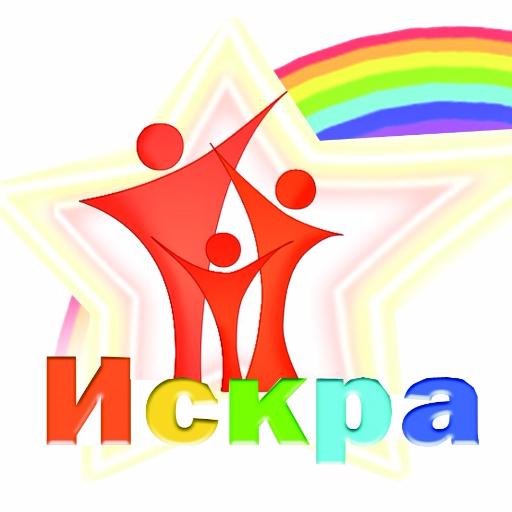 «Константиновская школа»План работы отряда юных пожарников «Искра»на 2023/2024 учебный год.Руководитель отряда                                                      Э. М. Сабрийева № п/пПланируемое мероприятиеСрок выполненияОтветственное лицо1Общий сбор членов отряда, выборы командира, разработать положение, цели и задачи отряда. Планирование  работы на 2023/2024учебный год.Сентябрь Члены отрядаРуководитель отрядаСабрийева Э.М.2Оформление уголка пожарной безопасностиОктябрьЧлены отрядаРуководитель отрядаСабрийева Э.М.3Экспедиция в осенний лес. Беседа о противопожарной безопасности в лесу.Ноябрь Члены отряда4Беседа «Как загрязнение окружающей среды связано с возникновением пожаров»Декабрь  Руководитель отрядаСабрийева Э.М5Разработка и распространение информационных листовок о пожарной безопасностиЯнварь Члены отрядаРуководитель отрядаСабрийева Э.М.6Просмотры фильмов, содержащих тематику пожарной безопасностиФевраль Члены отряда, классные руководители 1- 4 класс7Фотогазета «Мы - юные пожарные»В течение годаЧлены отряда, ЗДВР8Библиотечные часы о пожарной безопасностиМарт Члены отряда, педагог-библиотекарь9Выставки: - рисунков «Огонь твой друг или враг?»- творческих работ, плакатов «Спички - не игрушка или -   не шалите»Апрель Члены отряда,Учащиеся 1-4 класса10Участие в подготовке и проведении пожарной эвакуацииМайЧлены отряда,Заместитель по ТБ